Fakultätsexkursion nach FrankenMenschenrechte und religiöse Pluralität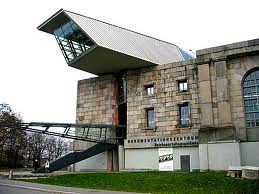 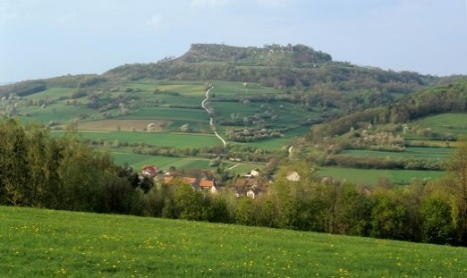 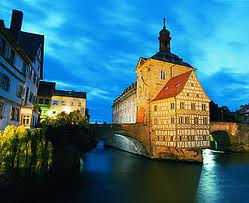 Nürnberg 		   Staffelberg 			BambergNürnberg - Vierzehnheiligen/Staffelberg - BambergDauer: 16.9.2018-21.9.2018Leitung: Prof. Dr. Rainer Krockauer (Aachen), Prof. Dr. Ulrike Bechmann (Graz), Prof. Dr. Rainer Bucher (Graz)TeilnehmerInnen: ca. 25 Studierende unterschiedlicher Studiengänge der Universität Graz (A) und ca. 20 Studierende unterschiedlicher Studiengänge der Kath. Hochschule NRW, Abt. AachenExkursionskosten: ca. 380,- Euro Gesamtkosten. Diese beinhalten bei Eigenanreise Bustransfer Nürnberg-Bamberg, Übernachtung und teilweise Halbpension in Bildungshäusern (i.d.R. im EZ, einige im DZ) und Eintrittsgelder/Führungen.Zuschüsse für Studierende ohne regelmäßiges Einkommen sind möglich.Anmeldeschluss: April 2018 mit Anzahlung € 50,- am Institut für Religionswissenschaft, Heinrichstraße 78, 8010 Graz Maria Lackner (maria.lackner@uni-graz.at)Vorbereitungstreffen in Graz: 15.5.2018, 19.00 Uhr und 26.6.2018, 19.00 UhrVorläufiger Programmentwurf zur Franken-Exkursion(Stand: 20.1.2018)Sonntag, den 16.9.2018, 15.00 UhrEigene Anreise nach Nürnberg; Übernachtung im Caritas-Pirkheimer-Haus vom 16.-18.9.Beginn: Literaturcafé in Nürnberg (direkt am Bahnhof); KennenlernenThema: Menschenrechtsethos der Fachdisziplinen (Menschrechtszentrum, Straße der Menschenrechte) Montag, den 16.9.2018Thema: Erinnerung an die Shoah als Bezugspunkt menschenrechtsorientertem HandelnsBesuch/Führung des NS-Dokumentationszentrums, persönliche Zeit im Museum; Nachmittag: Führung auf dem Reichparteitagsgelände, Zeitzeugentreffen)Dienstag, den 17.9.2018 Thema: Nürnberg: Religiös - interreligiösDrei Nürnberger Kirchen (Sebaldus-, Lorenz-, Frauenkirche): Führungen in 3 UntergruppenAufteilung in Interessengruppen:a) Citykirche (St. Klara)b) „Brücke“ (Interkulturelle Initiative in Gostenhof) oder Flüchtlingsinitiativec) Memorium (Gedenkstätte der Nürnberger Prozesse)Mittwoch, den 18.9.2018(Bustransfer nach Bad Staffelstein/Bamberg: Quartierwechsel)Thema: Religiöse Traditionen im Wandel / VolksreligionFahrt mit Reisebus nach Bad Staffelstein: - Wanderung zum Staffelberg (Keltische Siedlung; Adelgundiskapelle mit 16 Heiligen)- Wanderung nach Vierzehnheiligen: Wallfahrtsort Vierzehnheiligen und Kirchenführung / Gespräch (Volksfrömmigkeit)Fahrt nach Bamberg: QuartiersbezugAbends: bei schönem Wetter „auf die Keller“ (= Biergarten)Donnerstag, den 19.9.2018Thema: Bamberger Geschichte und Gegenwart Bamberger Dom und InnenstadtMenschenrechte in Vergangenheit und GegenwartAbends: bei schönem Wetter „auf die Keller“ (= Biergarten) oder in der StadtFreitag, den 20.9.2018„Wanderung“ bzw. Spaziergang in Bamberg; Besuch der Universität Bamberg; Eigene Abreise oder Verlängerung des Frankenaufenthalts – evtl. auch bei Anreise